                 ?АРАР                                                                  ПОСТАНОВЛЕНИЕ       «29» декабрь 2020 й.                       №67                    «29» декабря 2020 г.Об утверждении проекта рекультивации строительного карьера в СП Татлыбаевский сельсовет МР Баймакский район Республики БашкортостанРуководствуясь Постановлением правительства Российской Федерации № 800 от 10.07.2018 г. «О проведении рекультивации земель и консервации земель», Администрация сельского поселения Татлыбаевский сельсовет муниципального района Баймакский район Республики Башкортостанпостановляет:Утвердить проект рекультивации земель строительного карьера в СП Татлыбаевский сельсовет МР Баймакский район Республики Башкортостан на земельный участок с кадастровым номером 02:06:040902:329,  площадью 10779 кв.м., расположенного на территории сельского поселения Татлыбаевский сельсовет муниципального района Баймакский район Республики Башкортостан.Контроль исполнения данного постановления оставляю за собой.Глава сельского поселения Татлыбаевский  сельсоветМР Баймакский район РБ                                              Р.А. Идрисов                               БАШ?ОРТОСТАН  РЕСПУБЛИКА№ЫБАЙМА?  РАЙОНЫМУНИЦИПАЛЬ  РАЙОНЫНЫ*ТАТЛЫБАЙ  АУЫЛ  СОВЕТЫАУЫЛ БИЛ2М2№ЕХАКИМИ2ТЕ453656 Байма7 районы, Татлыбай ауылы,;.Татлыбаев  урамы, 48 АТел.: 8 (34751) 4 – 45-38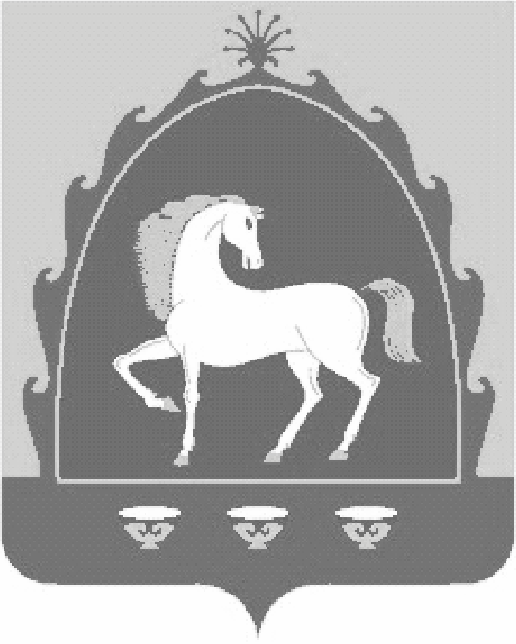 РЕСПУБЛИКА  БАШКОРТОСТАНАДМИНИСТРАЦИЯ
СЕЛЬСКОГО  ПОСЕЛЕНИЯ    ТАТЛЫБАЕВСКИЙ СЕЛЬСОВЕТМУНИЦИПАЛЬНОГО РАЙОНА         БАЙМАКСКИЙ  РАЙОН453656,  Баймакский  район, с. Татлыбаево,  улица  Г.Татлыбаева, 48 А                                                 Тел.:  8 (34751) 4 – 45-38